РОССИЙСКАЯ ФЕДЕРАЦИЯКОСТРОМСКАЯ ОБЛАСТЬГАЛИЧСКИЙ МУНИЦИПАЛЬНЫЙ РАЙОН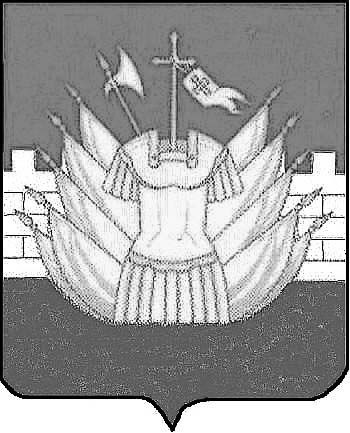 СОВЕТ ДЕПУТАТОВ ДМИТРИЕВСКОГО СЕЛЬСКОГО ПОСЕЛЕНИЯР  Е Ш Е Н И Еот « 30 » октября 2015 года № 11О признании  утратившим силурешения Совета депутатовДмитриевского сельского поселенияот  27 февраля  2015 года № 316В целях приведения нормативного правового акта в соответствие с действующим законодательством, Совет депутатов Дмитриевского сельского поселения РЕШИЛ :         1. Признать утратившим силу решение Совета депутатов Дмитриевского сельского поселения Галичского муниципального района Костромской области от 27 февраля 2015 года № 316 «О предоставлении гражданами, претендующими на замещение муниципальных должностей Дмитриевского сельского поселения Галичского муниципального района Костромской области, должностей муниципальной службы Дмитриевского сельского поселения  Галичского муниципального района Костромской области, должностей руководителей муниципальных  учреждений Дмитриевского сельского поселения  Галичского муниципального района Костромской области, а также  лицами, замещающими муниципальные должности  Дмитриевского сельского поселения Галичского муниципального района Костромской области, должности муниципальной службы Дмитриевского сельского поселения  Галичского муниципального района Костромской области, должности руководителей муниципальных  учреждений Дмитриевского сельского поселения   Галичского муниципального района Костромской области сведений о своих доходах, расходах, об имуществе и обязательствах имущественного характера, а также о доходах, расходах, об имуществе и обязательствах имущественного характера своих супруга (супруги) и несовершеннолетних детей».            2. Настоящее решение вступает в силу со дня его подписания и подлежит официальному опубликованию (обнародованию).Глава сельского поселения                                                А.В.Тютин